职业卫生技术服务网上公开信息表用人单位名称晋江市紫帽镇利鑫床垫弹簧厂晋江市紫帽镇利鑫床垫弹簧厂晋江市紫帽镇利鑫床垫弹簧厂用人单位地址晋江市紫帽镇洋店村希福工业园55-9(洪山工业区)晋江市紫帽镇洋店村希福工业园55-9(洪山工业区)晋江市紫帽镇洋店村希福工业园55-9(洪山工业区)用人单位联系人李立艳李立艳李立艳项目名称晋江市紫帽镇利鑫床垫弹簧厂工作场所职业病危害因素检测晋江市紫帽镇利鑫床垫弹簧厂工作场所职业病危害因素检测晋江市紫帽镇利鑫床垫弹簧厂工作场所职业病危害因素检测技术服务项目组人员许文基、龚时伟、郑利城、林思宁许文基、龚时伟、郑利城、林思宁许文基、龚时伟、郑利城、林思宁现场调查的专业技术人员许文基、龚时伟许文基、龚时伟许文基、龚时伟现场调查时间2021-11-28用人单位陪同人李立艳现场采样和现场检测的专业技术人员许文基、郑利城许文基、郑利城许文基、郑利城现场采样和现场检测时间2021-11-30用人单位陪同人李立艳证明现场调查、现场采样、现场检测的图像影像证明现场调查、现场采样、现场检测的图像影像证明现场调查、现场采样、现场检测的图像影像证明现场调查、现场采样、现场检测的图像影像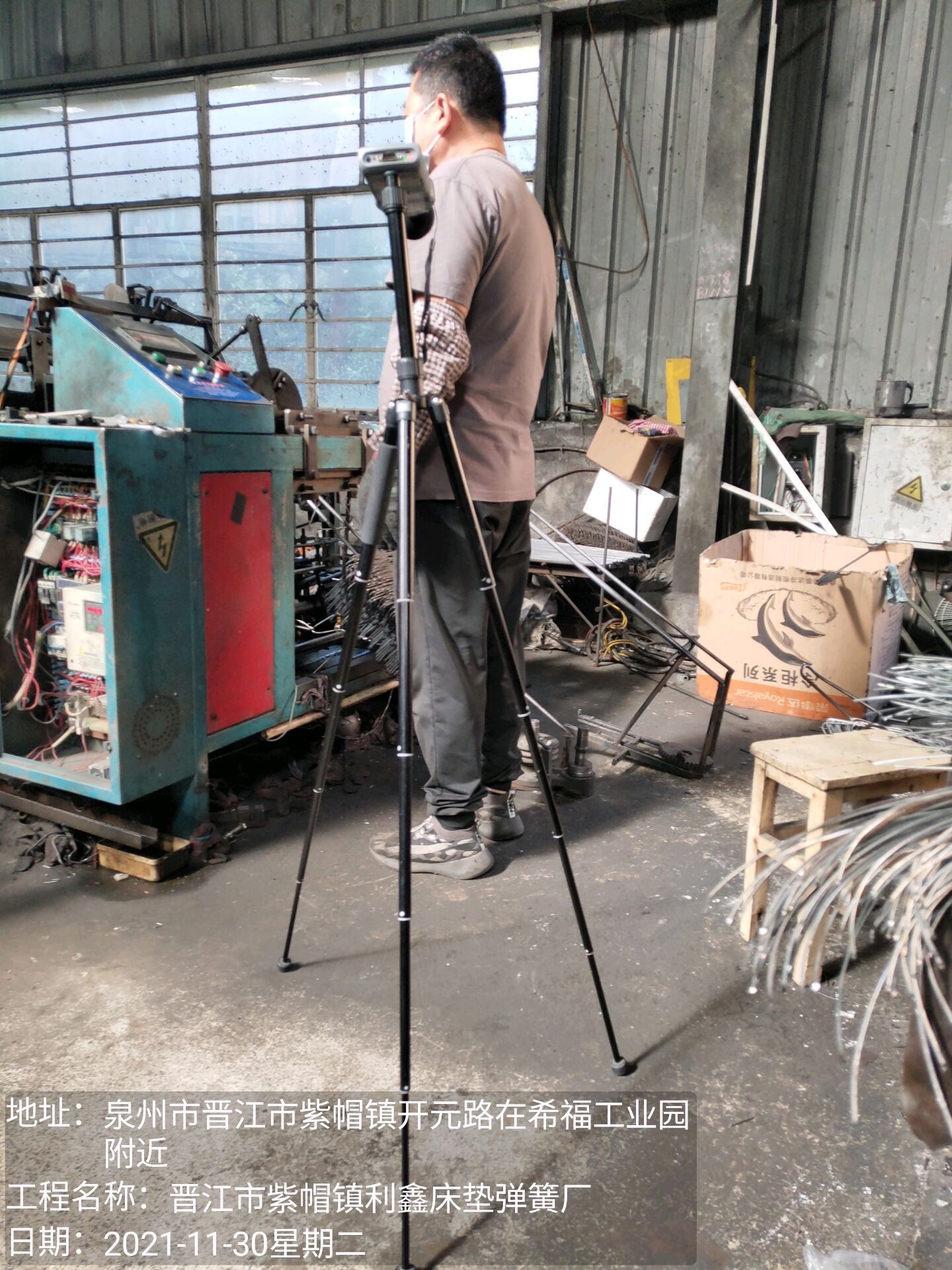 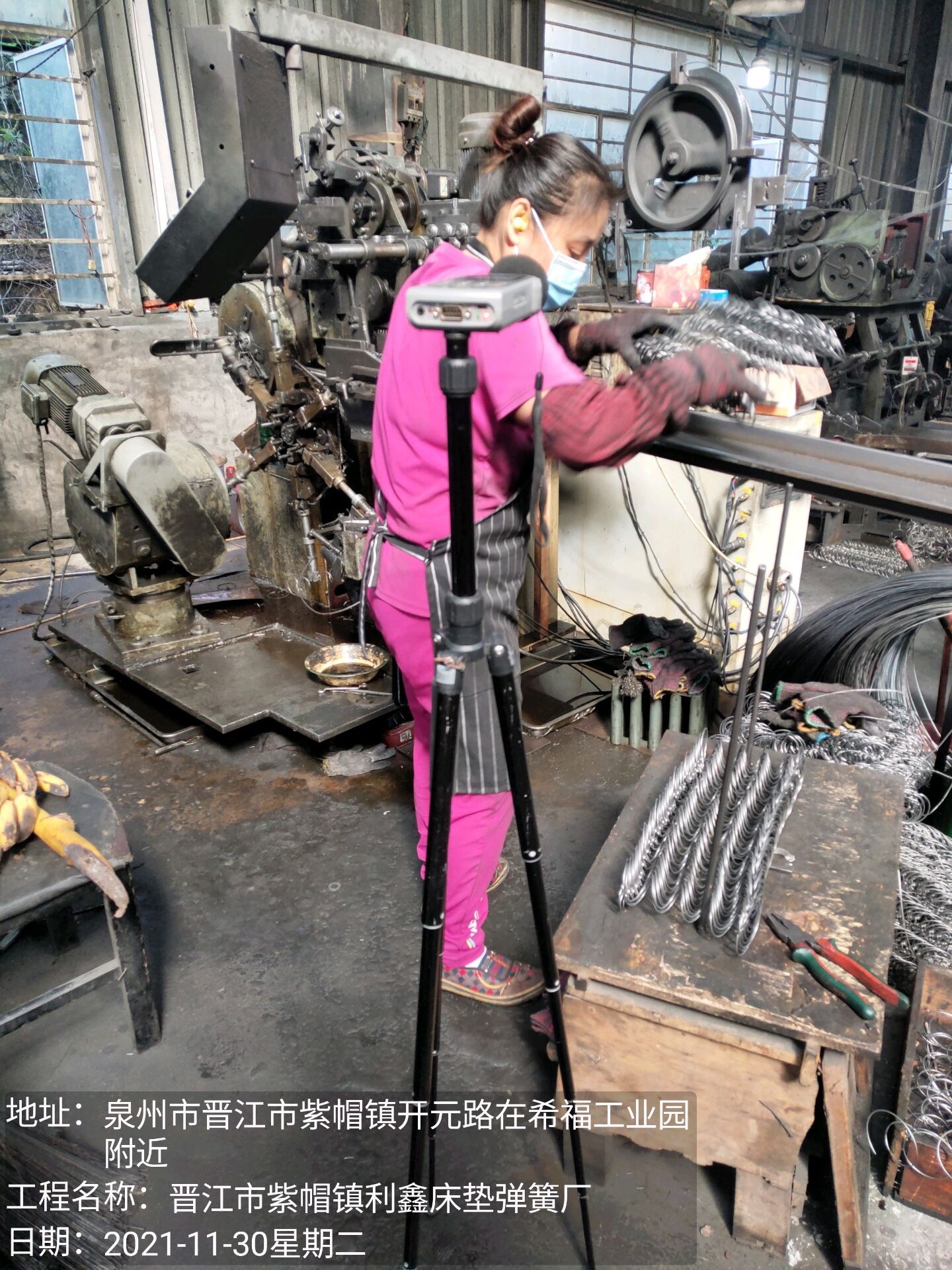 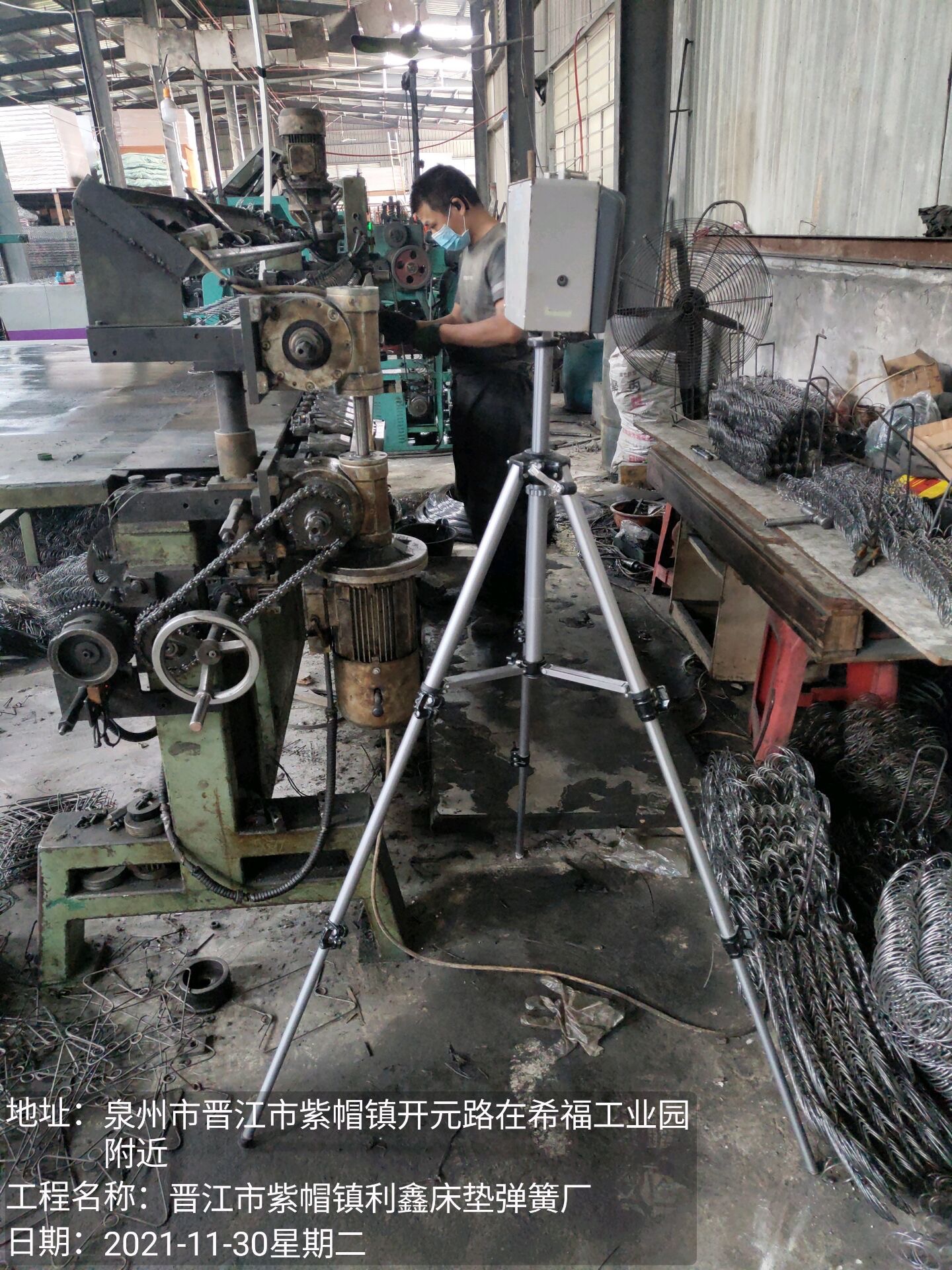 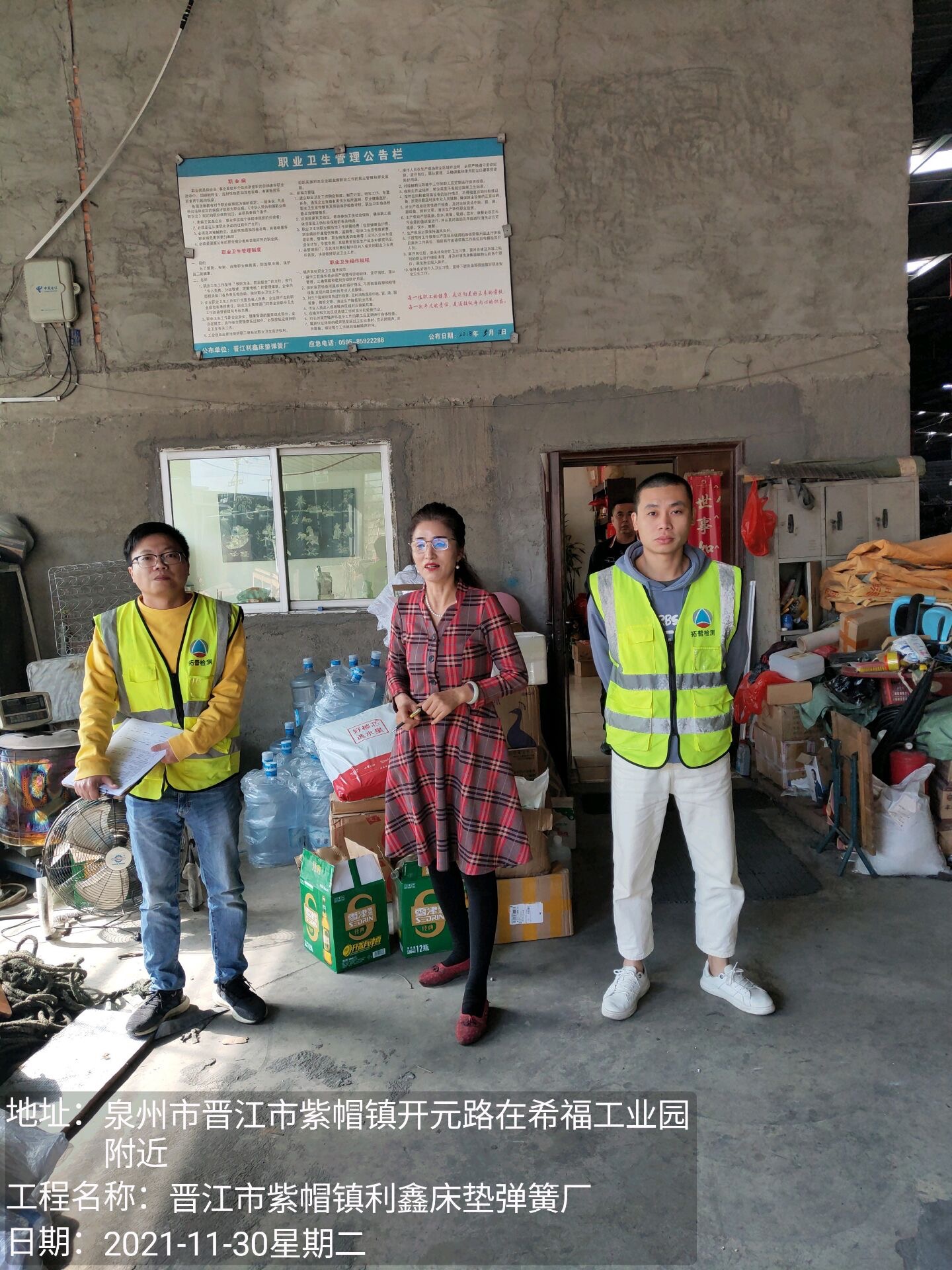 